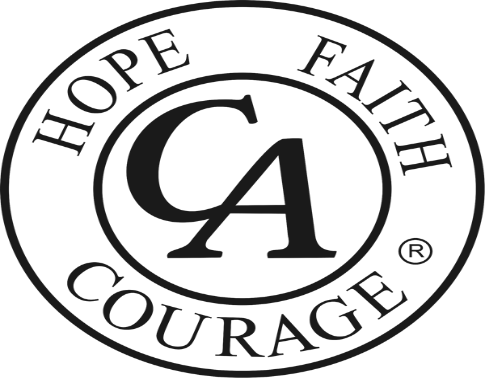 The Columbus District of Cocaine Anonymous Presents:2024 “Celebrate Around-the-World” Speaker jamDate: 3/30/2024                                    Time: 12-4 pmLocation: 1045 Ross Road, Columbus, Ohio 432273 great speakers50/50 raffleFor more information please call: 614 251-1122 				or email your questions to: columbusdca@gmail.comTradition 6. “A C.A. group ought never endorse, finance, or lend the C.A. name to any related facility or outside enterprise, lest problems of money, property and prestige divert us from our primary purpose.”